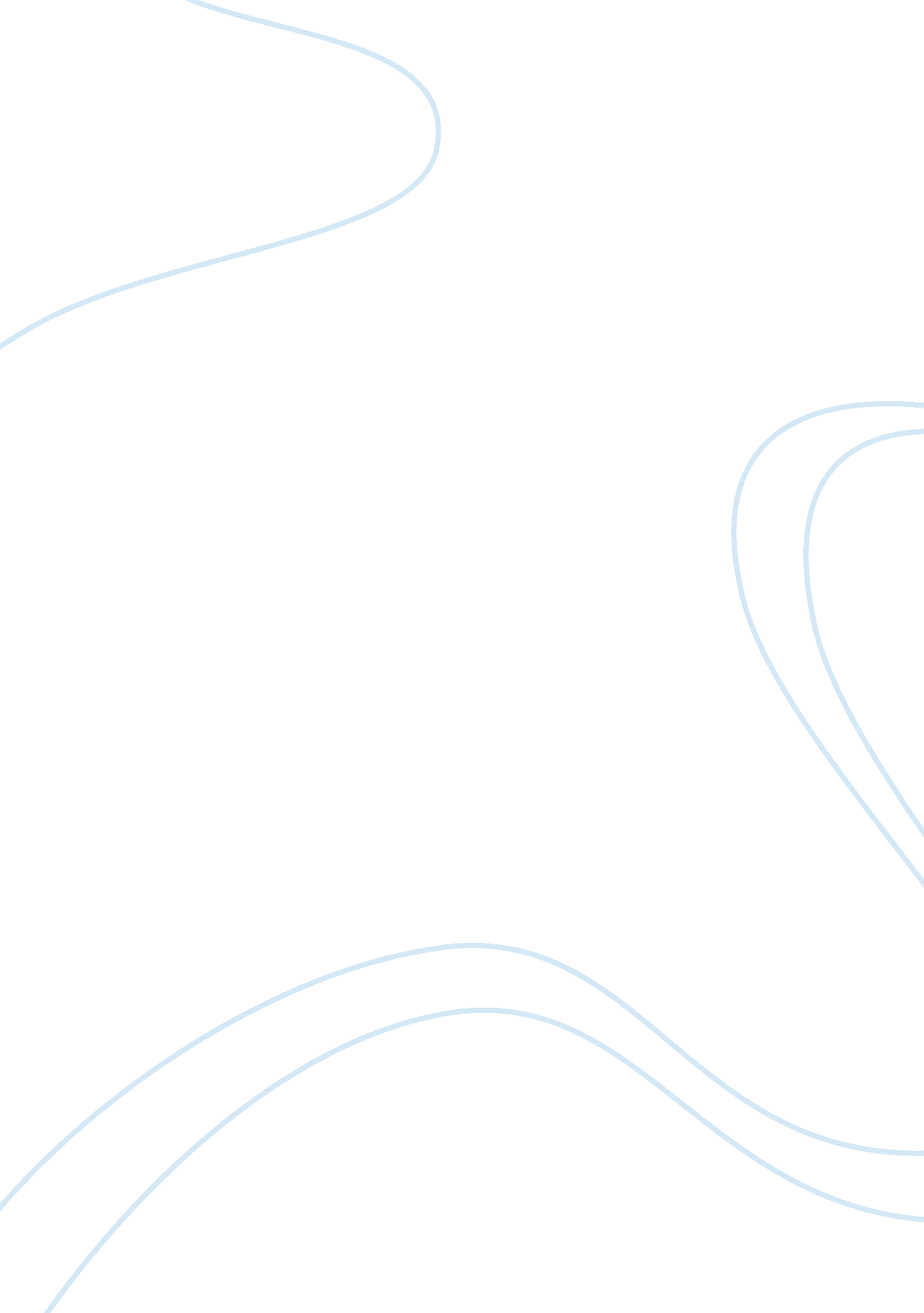 "the ‘yellow bird’ spirit” – analysis of arthur miller’s "the crucible” play essa...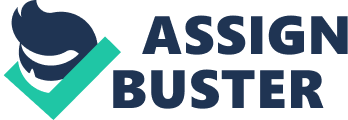 One of the most vivacious. deep. and perspicacious screenplays of the twenty-first century is Arthur Miller’s “ The Crucible. ” Miller brightly remarks on human ethical motives. authorization. and mass craze. He parallels the events of Salem in 1600’s to the blacklisting and the favoritism against those who were labeled as a “ communist” in America during the 1950’s. He proficiently shows how aggregate craze could brush an full community like a tsunami and wipe out all logical idea and reason. Particularly in the “ yellow bird” scene during Act III. he portrays how aggregate craze is achieved and the effects of such terror. Miller uses the duologue. the phase waies. and the ambiance. scene. and clip period of the scene to get the coveted mindless terror. Through his drama. he manages to demo how jealousy. defeat. and coarse retribution can transform a sound and tranquil town into ain that is predominated by craze. Miller uses the character’s duologue to assist to make the hysterical temper. On page 224. Abigail ab initio introduced the supposed “ yellow bird” spirit of Mary by stating. “ Why do you come. yellow bird? ” Her on-going “ conversation” with the “ yellow bird” rapidly escalates out of control with the misss chiming in thirstily. Miller uses both Abigail and the group of misss to mock Mary. In an drawn-out transition on page 224. it is apparent the consequence of this mimic: Mary Warren. Abby you mustn’t! Abigail and All the Girls. Abby. you mustn’t! Mary Warren. I’m here. I’m here! Girls. I’m here! I’m here! Mary Warren. Mr. Danforth! Girls. Mr. Danforth! Mary Warren. They’re featuring! They- ! Girls. They’re sporting! Mary Warren. Stop it! ! Girls. Stop it! ! Mary Begins to acquire hysterical by the girl’s imitation of her. While it is obvious to the outside reader that the misss are merely feigning. it genuinely affects the individual that they are feigning to be. By merely reiterating precisely what Mary is stating. the misss affect her rational idea and do her emotionally unstable. Furthermore. the extent of the consequence on Mary is great because it is non merely one miss – it is Abigail. Mercy Lewis. Betty Paris. Susanna Walcott. among others – a big group intoning along with Abigail. Mary rapidly becomes frenetic and her panicky province affects everyone. Danforth exclaims. wholly baffled by the shouting misss: “ Why can they merely repeat you? ” Even he. a character with a strong and powerful personality. is swayed and believes with absolute strong belief in the girl’s pretence. His rhetorical inquiry helps come on the craze. He is the taking authorization figure. and if he is that fleeceable. so who is non? The fanciful “ yellow bird” . while non truly alive. has come to life through the melodramatic enunciation and duologue that Miller chose. The powerful linguistic communication of the scene dishonestly helps the craze set in. In add-on. the phase waies add to the duologue by portraying natural physical emotional along with what is said. Abigail “ gulps” as she first negotiations with the bird ( 224 ) . The intension of the word “ gulp” implies that she is scared and nervous of the bird’s presence. By doing her draft. Miller lends an air of genuineness to Abigail’s pretence – doing her more credible to the other characters. Her draft makes her fear seem existent. alternatively of mere pretense. Besides. Proctor is described utilizing the adjectival “ frantically” – defined as “ emotionally out of control. ” The histrion portraying Proctor. in his elusive physical of being “ frantic” . should convey the fright. jitteriness. and anxiousness that Proctor is experiencing. lending to the drive of craze. Furthermore. one really distinguishable set of phase waies are those for Mary Warren. At first. when Abby foremost speaks of the xanthous bird. Mary is simply “ on her pess with a spring. and horrified. pleading” ( 224 ) ; she senses the danger and therefore has risen. but has non yet panicked. However. shortly she is “ turning on them all hysterically and stomping her feet” while shouting “ Abby. halt it! ” ( 224 ) . When the xanthous bird starts to take clasp of the tribunal due to Abigail’s and the girl’s vibrant and realistic playing. she becomes visibly affected by the girl’s jeer and is forced blowhole out her defeat by physical agencies – “ stamping her pess. ” Her discomfiture worsens as the state of affairs saddle horses towards the flood tide: she is “ screaming it out at the top of her lungs. and raising her fists” and shrilling “ Stop it! ! ” ( 224-225 ) . A few minutes subsequently. Mary wholly breaks down: “ Mary Warren. absolutely confounded. and going overwhelmed by Abigail’s – and the girl’s – arrant strong belief. starts to wail. manus half raised. powerless. and all the misss begin wailing precisely as she does” ( 225 ) . Mary. wholly defeated. and “ powerless” to make anything to convert Danforth of her veracity. deteriorates from a reasonable and honest miss to an emotionally disarranged one. Near the terminal of the drama. she is absolutely dumbfounded and left flabbergasted by “ Abigail and the girl’s arrant conviction” and she “ as though infected. opens her oral cavity and shrieks with them” ( 226 ) . Caught up in the girl’s powerful and passionate notification of her unseeable bird-spirit. Mary Looss rational sense and erroneously allows herself to fall for Abigail’s strategy. Drowned in nervous collapse. she realizes that she can non win. In the terminal. through this gripping and anxiety-ridding sequence. everyone’s rational sense interruptions down along with Mary’s. Mass craze. like the widespread and deathly epidemic. has taken afoot. Proctor exclaims that God is dead and “ laughs insanely” ( 227 ) . Hale quits the tribunal. and Danforth is left “ calling [ Hale ] in a rage ( 227 ) ” . Due to both a combination of the duologue. and the powerful actions described in the phase waies. mass craze decapitated the tribunal. Furthermore. the scene. atmosphere. and clip period of the narrative must besides be examined. Arthur Miller intentionally set the phase in an environment of nervous tenseness – the full town of Salem had already started to go hallucinating with the Hunt for witchery. Many illustrations of this include the hysterical manner that Goody Putnam jumped to “ unnatural causes” for the decease of her other babes. while the existent ground could be something more natural – like her inability to take good her of herself while she was pregnant. In add-on. the accusals against Rebecca Nurse. one of the most respectable and righteous people in the community. besides shows the desperate and irrational times that the drama is set in. Furthermore. it is vastly unusual for the tribunal to swear Abigail Williams and the misss to such a big extent. Abigail is an single. immature miss and in the Puritan community ; those in her state of affairs would non hold been placed in such high authorization by the tribunal. Her friend. Mary Warren. Tells Proctor that she is an “ official of the tribunal. ” The thought that a immature miss. hardly of age. is an “ official of the court” is absurd and shows the boggy fortunes environing the witchery accusals. In one case. when Proctor confesses to holding sinned with Abigail. Danforth had temperament non to believe him. even when it was obviously obvious that Abigail was false. Danforth says. “ [ Elizabeth ] spoke nil of lechery. and this adult male [ Proctor ] has lied! ” ( 223 ) . Danforth really wants to believe that the accusals of witchery were existent ; if it was all a fraud. he’s. and many other people’s. reputes would be at interest. In a elusive manner. he encouraged the craze because it would assist turn out that witchery in Salem was existent. hence bolstering his repute – he would be the hero that vanquished Lucifer. This was the scene of the town at the clip of the “ yellow bird” : the community consumed by a huffy desire to stomp out anything or anyone non strictly Christian. a tribunal dominated and manipulated by mere kids. and a justice that was both fleeceable and biased. Mass craze is surely easy to originate out of a state of affairs such as this. “ The Crucible” . a great trial. portrays how craze. confusion. and retribution can to a use of justness and unjust deceases. Due to the craft of Abigail Williams. and the unreasonable reactions of the people to certain events. the rational and unagitated society that was Salem. Massachusetts rapidly turn into one dominated by craze. In the xanthous bird scene. Arthur Miller used the duologue. phase way. and the state of affairs of the scene in to make an ambiance of irrational terror and craze. Miller employs “ The Crucible” to notice on McCarthyism and on the inclinations of human nature to follow the crowd. point fingers. and disregard common sense in times of tenseness. 